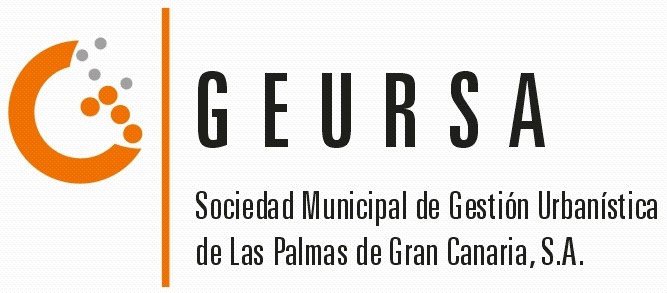 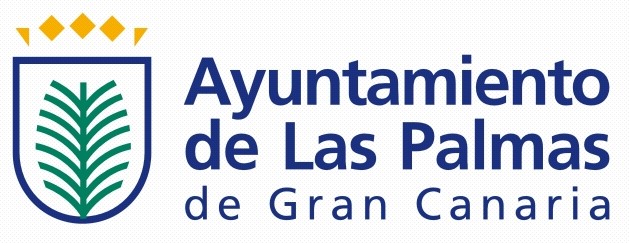 SOCIEDAD MUNICIPAL DE GESTIÓN URBANÍSTICA DE LAS PALMAS DE GRAN CANARIA, S.A.ÍNDICEBalance al 31 de diciembre de 2020 y 2019Cuenta de pérdidas y ganancias correspondiente al ejercicio anual terminado el 31 de diciembre de 2020 y 2019.Estado de cambios en el patrimonio neto correspondiente al ejercicio anual terminado el 31 de diciembre de 2020 y 2019.Estado de flujos de efectivo correspondiente al ejercicio anual terminado el 31 de diciembre de 2020 y 2019.Memoria correspondiente al ejercicio anual terminado el 31 de diciembre de 2020.Informe de gestión.- 2 -Balance de Situación a 31 Diciembre de 2020 y 2019 (Expresado en Euros)Balance de Situación a 31 Diciembre de 2020 y 2019 (Expresado en Euros)Cuenta de Pérdidas y Ganancias a 31 Diciembre de 2020 y 2019ESTADO DE CAMBIOS EN EL PATRIMONIO NETO CORRESPONDIENTE AL EJERCICIOS ANUAL TERMINADO EL 31 DE DICIEMBRE DE 2020ESTADO DE INGRESOS Y GASTOS RECONOCIDOS (Expresados en Euros)Estado total de cambios en el patrimonio neto correspondiente al ejercicio anual terminado el 31 de diciembre de 2020 (Expresado en Euros).Página 7Estado de flujos de efectivo correspondiente al ejercicio anual terminado el 31 de diciembre de 2020 (Expresado en Euros)Página 8MEMORIA DE LAS CUENTAS ANUALES DEL EJERCICIO 2020(Expresada en Euros)ACTIVIDAD DE LA EMPRESAEl Excmo. Ayuntamiento de Las Palmas de Gran Canaria constituyó, como único accionista, la SOCIEDAD MUNICIPAL DE GESTIÓN URBANÍSTICA DE LAS PALMAS DE GRAN CANARIA, S.A., (en adelante “La Sociedad”), inscrita en el Registro Mercantil de la provincia de Las Palmas el día 6 de junio de 2001 a partir de la escisión parcial de la sociedad SAGULPA como entidad escindida. Se escindió parcialmente mediante la segregación y transmisión en bloque a favor de la sociedad beneficiaria del patrimonio correspondiente a la actividad de gestión urbanística, en los términos comprendidos en el proyecto de escisión redactado y suscrito por los administradores de la sociedad escindida y depositado en el Registro Mercantil de Las Palmas de Gran Canaria.Constituye el objeto de la Sociedad:En materia de ordenación y gestión urbanística en el ámbito territorial del término municipal de Las Palmas de Gran Canaria correspondiéndole:La realización de estudios urbanísticos y de planeamiento, incluyendo en ellos la redacción de planes de ordenación y proyectos de urbanización, así como, la iniciativa y actuaciones para su tramitación y aprobación.Actividad urbanizadora, que puede alcanzar tanto: a la promoción de la preparación del suelo; a la gestión del Patrimonio Municipal del Suelo que, en su caso, se hubiese transferido por la Corporación local conforme a lo ordenado por el Derecho; a la renovación o remodelación urbana; a la realización de obras de infraestructura urbana y dotación de servicios o equipamientos; o a la gestión y explotación de obras y servicios resultantes de la urbanización.La adquisición, transmisión, constitución, modificación y extinción de toda clase de derechos sobre bienes muebles o inmuebles que autorice el derecho común, en orden a la mejor consecución de la urbanización, edificación y aprovechamiento del área de actuación.	La realización de los convenios con los Organismos competentes, que deben coadyuvar, por razón de su competencia, al mejor éxito de la gestión.La enajenación, incluso anticipadamente, de las parcelas que darán lugar a los solares resultantes de la ordenación, en los términos más convenientes para asegurar su edificación en los plazos previstos.La gestión de los servicios implantados hasta que sean formalmente asumidos por el Organismo competente.Cualesquiera otras actividades relacionadas con la gestión urbanística y la ejecución de los planes de ordenación y, cualquier otra actividad en materia de urbanización y de edificación que le sean expresamente encomendadas, en los términos establecidos por la legislación vigente.En materia de ordenación y gestión territorial y de los recursos naturales en el ámbito del término municipal de Las Palmas de Gran Canaria correspondiéndole:Página 9La realización de estudios sobre el territorio y sobre los recursos naturales, incluyendo la redacción de planes de ordenación y proyectos de uso, conservación y explotación, así como la iniciativa y actuaciones para su tramitación y aprobación con arreglo a las directrices de ordenación fijadas por la Corporación municipal.Las actividades ordenadoras y gestoras del territorio y de los espacios naturales protegidos, así como de la biodiversidad, conforme a las directrices, limitaciones y límites impuestos por la Corporación y por la legislación aplicable. Estas actividades pueden, para la ejecución de los planes insulares de ordenación, alcanzar tanto la promoción de la preparación del territorio y los espacios naturales; como la renovación o remodelación urbana; la realización de obras de infraestructura territorial, dotación de servicios y equipamientos; o la gestión y explotación de obras y servicios resultantes de la ordenación.La gestión y ordenación de los usos del litoral, así como de los recursos hidrológicos.Las actividades dirigidas a la preservación de los espacios naturales, así como de los litorales y espacios naturales marinos, conforme a las directrices, limitaciones y límites impuestos por la Corporación y por la legislación aplicable.La preservación de la diversidad cinegética, fauna y flora, así como la del medio ambiente urbano, rural y natural, conforme a las directrices y limitaciones impuesto por la Corporación y por la legislación aplicable.La enajenación, incluso anticipadamente, de las parcelas que darán lugar a los solares resultantes de la ordenación, en los términos más convenientes para asegurar su edificación en los plazos previstos.La gestión del Patrimonio histórico desarrollando las medidas necesarias de protección y, en su caso, intervención, conforme a las directrices y limitaciones impuestos por la Corporación y por la legislación aplicable.La gestión y ordenación de los asentamientos rurales y agrícolas, así como los espacios forestales conforme a las directrices y limitaciones impuestas por la legislación aplicable.Cualesquiera otras actividades relacionadas con la ordenación y gestión territorial de los espacios naturales y, cualquiera otra actividad en materia de recursos naturales que le sean expresamente encomendadas, en los términos establecidos por la legislación vigente.La realización de los convenios con los organismos competentes, que deban coadyuvar, cooperar o colaborar por razón de su competencia al mejor éxito de la gestión de la sociedad.En materia de promoción, la preparación y gestión del suelo y el desarrollo de programas de promoción y rehabilitación de viviendas e inmuebles dentro del término municipal de Las Palmas de Gran Canaria, así como, la cesión y administración de viviendas. A tal efecto, asume, entre otras, las siguientes funciones:Promover la construcción y adquisición de viviendas sujetas a protección pública, aplicando al efecto sus fondos propios o cualesquiera otros que obtenga para dicha finalidad.Asumir la gestión y administración de los grupos de viviendas propiedad de la Comisión Liquidadora del Patronato Provincial Francisco Franco tras la definitiva liquidación y supresión del mencionado ente fundacional resulten cedidas a favor del Ayuntamiento de Las Palmas de Gran Canaria.Página 10Promover la construcción de equipamientos dotacionales o rehabilitación del patrimonio público gestionado, así como, la creación de Espacios Libres al servicio de las viviendas.Destinar los locales, edificaciones y servicios complementarios de las viviendas, con la superficie que reglamentariamente se determine, siempre que la normativa urbanística lo permita, a actividades comerciales, sanitarias y asistenciales, culturales, deportivas u otras de interés público o de interés para la comunidad.Desarrollar los acuerdos o Convenios que adopte el Excmo. Ayuntamiento “Pleno de la Corporación o, en su caso, la Junta de Gobierno de Las Palmas de Gran Canaria, realizando las aportaciones dinerarias o en especie establecidas en los mismos con otras entidades, consorcios y organismos públicos o privados, para el fomento de suelo destinado a viviendas protegidas, así como para su construcción, para la reposición de viviendas obsoletas y para la erradicación del chabolismo y la infravivienda.Llevar a cabo las actuaciones de rehabilitación y de renovación urbana programadas para la Corporación Municipal.Ejercer cualquiera otra función ejecutiva que en materia de vivienda le encomiende la Corporación Municipal.Gestión catastral en el ámbito territorial del término municipal de Las Palmas de Gran Canaria, correspondiéndole:La colaboración en las funciones de análisis y depuración de la información existente en la base de datos catastral del municipio.La colaboración en las funciones delegadas y encomendadas en materia de gestión catastral por la Dirección General del Catastro en el Ayuntamiento de Las Palmas de Gran Canaria.La colaboración en la búsqueda y tratamiento de información con transcendencia catastral o tributaria, con elaboración de ficheros gráficos y alfanuméricos a tal fin.La realización de actividades que se derivan de la obligación de comunicación de actuaciones de gestión urbanística establecida en la normativa reguladora del Catastro Inmobiliario.	El análisis y vinculación de los datos catastrales y tributarios alfanuméricos con su correspondiente inmueble gráfico.El domicilio social está situado en la calle León y Castillo 270 (Oficinas Municipales) de Las Palmas de Gran Canaria.La Sociedad cumple con los requisitos para ser considerada medio propio personificado según art.32.2.b de la “Ley 9/2017, de 8 de noviembre, de Contratos del Sector Público, por la que se transponen al ordenamiento jurídico español las Directivas del Parlamento Europeo y del Consejo 2014/23/UE y 2014/24/UE, de 26 de febrero de 2014”, dado que más del 80 por ciento de las actividades que se llevan a cabo en el ejercicio se realizan según los cometidos que le han sido confiados por El Excmo. Ayuntamiento de Las Palmas de G.C. que hace el encargo y que la controla o por otras personas jurídicas controladas del mismo modo por la entidad que hace el encargo.BASES DE PRESENTACIÓN DE LAS CUENTAS ANUALESImagen fielLas cuentas anuales se han preparado a partir de los registros contables de la Sociedad y se presentan de acuerdo con la legislación mercantil vigente y con las normas establecidas en el Plan General de Contabilidad aprobado mediante Real Decreto 1514/2007 y las modificaciones incorporadas a éste mediante Real Decreto 1159/2010, con objeto de mostrar la imagen fiel del patrimonio, de la situación financiera y de los resultados de la Sociedad, así como la veracidad de los flujos de efectivo incorporados en el estado de flujos de efectivo.Estas cuentas anuales han sido formuladas por los Administradores de la Sociedad para su sometimiento a la aprobación de la Junta General de Accionistas.Los Administradores formulan estas cuentas bajo el principio de gestión continuada, asumiendo que la actividad continuará, y en el conocimiento que la Sociedad cuenta con el apoyo financiero de su accionista único (Ayuntamiento de las Palmas de Gran Canaria) para permitir el desarrollo normal de la actividad.Las Cuentas Anuales del ejercicio anterior, fueron aprobadas por la Junta General Ordinaria, el 7 de julio de 2020.Agrupación de partidasA efectos de facilitar la comprensión del balance, de la cuenta de pérdidas y ganancias, del estado de cambios en el patrimonio neto y del estado de flujos de efectivo, estos estados se presentan de forma agrupada, recogiéndose los análisis requeridos en las notas correspondientes de la memoria.Aspectos críticos de la valoración y estimación de la incertidumbreLa preparación de las cuentas anuales exige el uso por parte de la Dirección de ciertas estimaciones y juicios en relación con el futuro que se evalúan continuamente y se basan en la experiencia histórica y otros factores, incluidas las expectativas de sucesos futuros que se creen razonables bajo las circunstancias.Las estimaciones contables resultantes, por definición, raramente igualarán a los correspondientes resultados reales. Las principales estimaciones realizadas por la Sociedad corresponden a la vida útil del inmovilizado, así como al deterioro de los créditos comerciales.El Consejo de Administración ha elaborado las cuentas anuales del ejercicio 2020 bajo el principio de empresa en funcionamiento, habiendo tenido en consideración la situación actual del COVID-19 así como sus posibles efectos en la economía en general y en su empresa en particular, no existiendo riesgo de continuidad en su actividad.Vidas útiles de los elementos de inmovilizado materialLa dirección de la Sociedad determina las vidas útiles estimadas de los elementos de inmovilizado material, con excepción de los terrenos que no se amortizan, calculando la amortización sistemáticamente por el método lineal en función de dicha vida útil estimada, atendiendo a la depreciación efectivamente sufrida por su funcionamiento, uso y disfrute.Comparación de la informaciónLas cuentas anuales presentan a efectos comparativos, con cada una de las partidas del balance de situación, de la cuenta de pérdidas y ganancias, del estado de cambios en el patrimonio neto y del estado de flujos de efectivo, además de las cifras del ejercicio 2020, las correspondientes al ejercicio anterior. Asimismo, la información contenida en esta memoria referida al ejercicio 2020 se presenta, a efectos comparativos con la información del ejercicio 2019.Importancia RelativaAl determinar la información a desglosar en la presente memoria sobre las diferentes partidas de los estados financieros u otros asuntos, la Sociedad, de acuerdo con el Marco Conceptual del Plan General de Contabilidad, ha tenido en cuenta la importancia relativa en relación con las cuentas anuales del ejercicio 2020.APLICACIÓN DE RESULTADOSLa propuesta de distribución del resultado del ejercicio 2020, formulada por los Administradores y que se espera sea aprobada por la Junta General de Accionistas, es la siguiente, en euros:NORMAS DE REGISTRO Y VALORACIÓNLos principales criterios de registro y valoración utilizados por la Sociedad en la elaboración de estas cuentas anuales son los siguientes:Inmovilizado intangibleEl inmovilizado intangible se valora inicialmente por su coste, ya sea éste el precio de adquisición o el coste de producción.Después del reconocimiento inicial, el inmovilizado intangible se valora por su coste, menos la amortización acumulada y, en su caso, el importe acumulado de las correcciones por deterioro registradas.Los activos intangibles que tienen vida útil definida se amortizan sistemáticamente en función de la vida útil estimada de los bienes y de su valor residual. Los métodos y periodos de amortización aplicados son revisados en cada cierre de ejercicio y, si procede, ajustados de forma prospectiva. Al menos al cierre del ejercicio, se evalúa la existencia de indicios de deterioro, en cuyo caso se estiman los importes recuperables, efectuándose las correcciones valorativas que procedan.GEURSA no tiene inmovilizados intangibles para los que estime una vida útil indefinida. Se estima que la vida útil del inmovilizado en balance a fecha de cierre será de tres años.Inmovilizado materialEl inmovilizado material se valora inicialmente por su coste, ya sea éste el precio de adquisición o el coste de producción.Después del reconocimiento inicial, el inmovilizado material se valora por su coste, menos la amortización acumulada y, en su caso, el importe acumulado de las correcciones por deterioro registradas.En el coste de aquellos activos adquiridos o producidos después del 1 de enero de 2008, que necesitan más de un año para estar en condiciones de uso, se incluyen los gastos financierosdevengados antes de la puesta en condiciones de funcionamiento del inmovilizado que cumplen con los requisitos para su capitalización.Las reparaciones que no representan una ampliación de la vida útil y los costes de mantenimiento son cargados en la cuenta de pérdidas y ganancias en el ejercicio en que se producen. Los costes de ampliación o mejora que dan lugar a un aumento de la capacidad productiva o a un alargamiento de la vida útil de los bienes, son incorporados al activo como mayor valor del mismo.La amortización de los elementos del inmovilizado material se realiza, desde el momento en el que están disponibles para su puesta en funcionamiento, de forma lineal durante su vida útil estimadaLos años de vida útil estimada para los distintos elementos del inmovilizado material son los siguientes:Construcciones	50 añosInstalaciones técnicas y maquinaria	10 añosMobiliario	7 añosEquipos para procesos de información	4 añosElementos de transporte	6 añosEn cada cierre de ejercicio, la Sociedad revisa los valores residuales, las vidas útiles y los métodos de amortización del inmovilizado material y, si procede, se ajustan de forma prospectiva.PermutasPara los elementos adquiridos mediante permuta, la Sociedad procede a analizar cada operación con el objeto de definir si la permuta tiene o no tiene carácter comercial.Cuando la permuta tiene carácter comercial el activo recibido se valora por el valor razonable del activo entregado más, en su caso, las contrapartidas monetarias entregadas a cambio, salvo que se tenga una evidencia más clara del valor razonable del activo recibido, en cuyo caso se valoran por este último valor. Las diferencias de valoración que surgen al dar de baja el elemento entregado se reconocen en la cuenta de pérdidas y ganancias.Cuando la permuta no tiene carácter comercial, o cuando no ha sido posible obtener una estimación fiable del valor razonable de los elementos que intervienen en la operación, el activo recibido se valora por el valor contable del activo entregado más, en su caso, las contrapartidas monetarias entregadas.Deterioro del valor de los activos no financierosAl menos al cierre del ejercicio, la Sociedad evalúa si existen indicios de que algún activo no corriente o, en su caso, alguna unidad generadora de efectivo pueda estar deteriorado. Si existen indicios y, en cualquier caso, para los fondos de comercio y los activos intangibles con vida útil indefinida se estiman sus importes recuperables.El importe recuperable es el mayor entre el valor razonable menos los costes de venta y el valor en uso. Cuando el valor contable es mayor que el importe recuperable se produce una pérdida por deterioro. El valor en uso es el valor actual de los flujos de efectivo futuros esperados, utilizando tipos de interés de mercado sin riesgo, ajustados por los riesgos específicos asociados al activo. Para aquellos activos que no generan flujos de efectivo, en buena medida, independientes de los derivados de otros activos o grupos de activos, el importe recuperable se determina para las unidades generadoras de efectivo a las que pertenecen dichos activos.ArrendamientosLos contratos se califican como arrendamientos financieros cuando de sus condiciones económicas se deduce que se transfieren al arrendatario sustancialmente todos los riesgos y beneficios inherentes a la propiedad del activo objeto del contrato. En caso contrario, los contratos se clasifican como arrendamientos operativos.Sociedad como arrendatarioLos activos adquiridos mediante arrendamiento financiero se registran de acuerdo con su naturaleza, por el menor entre el valor razonable del activo y el valor actual al inicio del arrendamiento de los pagos mínimos acordados, contabilizándose un pasivo financiero por el mismo importe. Los pagos por el arrendamiento se distribuyen entre los gastos financieros y la reducción del pasivo. A los activos se les aplican los mismos criterios de amortización, deterioro y baja que al resto de activos de su naturaleza.Los pagos por arrendamientos operativos se registran como gastos en la cuenta de pérdidas y ganancias cuando se devengan.Activos financieros Clasificación y valoración Préstamos y partidas a cobrarEn esta categoría se registran los créditos por operaciones comerciales y no comerciales, que incluyen los activos financieros cuyos cobros son de cuantía determinada o determinable, que no se negocian en un mercado activo y para los que se estima recuperar todo el desembolso realizado por la Sociedad, salvo, en su caso, por razones imputables a la solvencia del deudor.En su reconocimiento inicial en el balance, se registran por su valor razonable, que, salvo evidencia en contrario, es el precio de la transacción, que equivale al valor razonable de la contraprestación entregada más los costes de transacción que les sean directamente atribuibles.Tras su reconocimiento inicial, estos activos financieros se valoran a su coste amortizado.No obstante, los créditos por operaciones comerciales con vencimiento no superior a un año y que no tienen un tipo de interés contractual, así como los anticipos y créditos al personal, los dividendos a cobrar y los desembolsos exigidos sobre instrumentos de patrimonio, cuyo importe se espera recibir en el corto plazo, se valoran inicial y posteriormente por su valor nominal, cuando el efecto de no actualizar los flujos de efectivo no es significativo.La diferencia entre el valor razonable y el importe entregado de las fianzas por arrendamientos operativos se considera un pago anticipado por el arrendamiento y se imputa a la cuenta de pérdidas y ganancias durante el periodo del arrendamiento. Para el cálculo del valor razonable de las fianzas se toma como periodo remanente el plazo contractual mínimo comprometido.CancelaciónLos activos financieros se dan de baja del balance de la Sociedad cuando han expirado los derechos contractuales sobre los flujos de efectivo del activo financiero o cuando se transfieren, siempre que en dicha transferencia se transmitan sustancialmente los riesgos y beneficios inherentes a su propiedad.Si la Sociedad no ha cedido ni retenido sustancialmente los riesgos y beneficios del activo financiero, éste se da de baja cuando no se retiene el control. Si la Sociedad mantiene el control del activo, continúa reconociéndolo por el importe al que está expuesta por las variaciones de valor del activo cedido, es decir, por su implicación continuada, reconociendo el pasivo asociado.Intereses y dividendos recibidos de activos financierosLos intereses y dividendos de activos financieros devengados con posterioridad al momento de la adquisición se reconocen como ingresos en la cuenta de pérdidas y ganancias. Los intereses deben reconocerse utilizando el método del tipo de interés efectivo y los dividendos cuando se declare el derecho a recibirlos.A estos efectos, en la valoración inicial de los activos financieros se registran de forma independiente, atendiendo a su vencimiento, el importe de los intereses explícitos devengados y no vencidos en dicho momento, así como el importe de los dividendos acordados por el órgano competente hasta el momento de la adquisición. Se entiende por intereses explícitos aquellos que se obtienen de aplicar el tipo de interés contractual del instrumento financiero.Asimismo, cuando los dividendos distribuidos proceden inequívocamente de resultados generados con anterioridad a la fecha de adquisición porque se hayan distribuido importes superiores a los beneficios generados por la participada desde la adquisición, no se reconocen como ingresos, y minoran el valor contable de la inversión.Deterioro del valor de los activos financierosEl valor en libros de los activos financieros se corrige por la Sociedad con cargo a la cuenta de pérdidas y ganancias cuando existe una evidencia objetiva de que se ha producido una pérdida por deterioro.Para determinar las pérdidas por deterioro de los activos financieros, la Sociedad evalúa las posibles pérdidas tanto de los activos individuales, como de los grupos de activos con características de riesgo similares.Pasivos financieros Clasificación y valoración Débitos y partidas a pagarIncluyen los pasivos financieros originados por la compra de bienes y servicios por operaciones de tráfico de la Sociedad y los débitos por operaciones no comerciales que no son instrumentos derivados.En su reconocimiento inicial en el balance, se registran por su valor razonable, que, salvo evidencia en contrario, es el precio de la transacción, que equivale al valor razonable de la contraprestación recibida ajustado por los costes de transacción que les sean directamente atribuibles.Tras su reconocimiento inicial, estos pasivos financieros se valoran por su coste amortizado. Los intereses devengados se contabilizan en la cuenta de pérdidas y ganancias, aplicando el método del tipo de interés efectivo. No obstante, los débitos por operaciones comerciales con vencimiento no superior a un año y que no tengan un tipo de interés contractual, así como los desembolsos exigidos por terceros sobre participaciones, cuyo importe se espera pagar en el corto plazo, se valoran por su valor nominal, cuando el efecto de no actualizar los flujos de efectivo no es significativo.La diferencia entre el valor razonable y el importe recibido de las fianzas por arrendamientos operativos se considera un cobro anticipado por el arrendamiento y se imputa a la cuenta de pérdidas y ganancias durante el periodo del arrendamiento. Para el cálculo del valor razonable de las fianzas se toma como periodo remanente el plazo contractual mínimo comprometido.CancelaciónLa Sociedad da de baja un pasivo financiero cuando la obligación se ha extinguido.Cuando se produce un intercambio de instrumentos de deuda, siempre que éstos tengan condiciones sustancialmente diferentes, se registra la baja del pasivo financiero original y se reconoce el nuevo pasivo financiero que surja. De la misma forma se registra una modificación sustancial de las condiciones actuales de un pasivo financiero.La diferencia entre el valor en libros del pasivo financiero, o de la parte del mismo que se haya dado de baja, y la contraprestación pagada, incluidos los costes de transacción atribuibles, y en la que se recoge asimismo cualquier activo cedido diferente del efectivo o pasivo asumido, se reconoce en la cuenta de pérdidas y ganancias del ejercicio en que tenga lugar.Cuando se produce un intercambio de instrumentos de deuda que no tengan condiciones sustancialmente diferentes, el pasivo financiero original no se da de baja del balance, registrando el importe de las comisiones pagadas como un ajuste de su valor contable. El nuevo coste amortizado del pasivo financiero se determina aplicando el tipo de interés efectivo, que es aquel que iguala el valor en libros del pasivo financiero en la fecha de modificación con los flujos de efectivo a pagar según las nuevas condiciones.Efectivo y otros activos líquidos equivalentesEste epígrafe incluye el efectivo en caja, las cuentas corrientes bancarias y los depósitos y adquisiciones temporales de activos que cumplen con todos los siguientes requisitos:Son convertibles en efectivo.En el momento de su adquisición su vencimiento no era superior a tres meses.No están sujetos a un riego significativo de cambio de valor.Forman parte de la política de gestión normal de tesorería de la Sociedad.A efectos del estado de flujos de efectivo se incluyen como menos efectivo y otros activos líquidos equivalentes los descubiertos ocasionales que forman parte de la gestión de efectivo de la Sociedad.Patrimonio neto.El capital social está representado por acciones ordinarias.4.11.	Impuesto sobre beneficiosEl gasto por impuesto sobre beneficios del ejercicio se calcula mediante la suma del impuesto corriente, que resulta de aplicar el correspondiente tipo de gravamen a la base imponible del ejercicio menos las bonificaciones y deducciones existentes, y de las variaciones producidas durante dicho ejercicio en los activos y pasivos por impuestos diferidos registrados. Se reconoce en la cuenta de pérdidas y ganancias, excepto cuando corresponde a transacciones que se registran directamente en el patrimonio neto, en cuyo caso el impuesto correspondiente también se registra en el patrimonio neto, y en las combinaciones de negocios en las que se registra con cargo o abono al fondo de comercio.Los impuestos diferidos se registran para las diferencias temporarias existentes en la fecha del balance entre la base fiscal de los activos y pasivos y sus valores contables. Se considera como base fiscal de un elemento patrimonial el importe atribuido al mismo a efectos fiscales.El efecto impositivo de las diferencias temporarias se incluye en los correspondientes epígrafes de “Activos por impuesto diferido” y “Pasivos por impuesto diferido” del balance.La Sociedad reconoce un pasivo por impuesto diferido para todas las diferencias temporarias imponibles, salvo, en su caso, para las excepciones previstas en la normativa vigente.La Sociedad reconoce los activos por impuesto diferido para todas las diferencias temporarias deducibles, créditos fiscales no utilizados y bases imponibles negativas pendientes de compensar, en la medida en que resulte probable que la Sociedad disponga de ganancias fiscales futuras que permitan la aplicación de estos activos, salvo, en su caso, para las excepciones previstas en la normativa vigente.En la fecha de cierre de cada ejercicio la Sociedad evalúa los activos por impuesto diferido reconocido y aquellos que no se han reconocido anteriormente. En base a tal evaluación, la Sociedad procede a dar de baja un activo reconocido anteriormente si ya no resulta probable su recuperación, o procede a registrar cualquier activo por impuesto diferido no reconocido anteriormente siempre que resulte probable que la Sociedad disponga de ganancias fiscales futuras que permitan su aplicación.Los activos y pasivos por impuesto diferido se valoran a los tipos de gravamen esperados en el momento de su reversión, según la normativa vigente aprobada, y de acuerdo con la forma en que racionalmente se espera recuperar o pagar el activo o pasivo por impuesto diferido.Los activos y pasivos por impuesto diferido no se descuentan y se clasifican como activos y pasivos no corrientes.Activos no corrientes y grupos enajenables de elementos mantenidos para la ventaLa Sociedad clasifica en el epígrafe de “Activos no corrientes mantenidos para la venta” aquellos activos cuyo valor contable se va a recuperar fundamentalmente a través de su venta, en lugar de por su uso continuado, cuando cumplen los siguientes requisitos:Están disponibles en sus condiciones actuales para su venta inmediata, sujetos a los términos usuales y habituales para su venta.Su venta es altamente probable.Los activos no corrientes mantenidos para la venta se valoran al menor de su valor contable y su valor razonable menos los costes de venta, excepto los activos por impuesto diferido, los activosprocedentes de retribuciones a los empleados y los activos financieros que no corresponden a inversiones en empresas del grupo, multigrupo y asociadas que se valoran de acuerdo con sus normas específicas. Estos activos no se amortizan y, en caso de que sea necesario, se dotan las oportunas correcciones valorativas de forma que el valor contable no exceda el valor razonable menos los costes de venta.Los grupos enajenables de elementos mantenidos para la venta se valoran con las mismas reglas indicadas en el párrafo anterior. Una vez efectuada esta valoración, el grupo de elementos de forma conjunta se valora por el menor entre su valor contable y su valor razonable menos los costes de venta.Los pasivos vinculados se clasifican en el epígrafe “Pasivos vinculados con activos no corrientes mantenidos para la venta”.Clasificación de los activos y pasivos entre corrientes y no corrientesLos activos y pasivos se presentan en el balance clasificados entre corrientes y no corrientes. A estos efectos, los activos y pasivos se clasifican como corrientes cuando están vinculados al ciclo normal de explotación de la Sociedad y se esperan vender, consumir, realizar o liquidar en el transcurso del mismo; son diferentes a los anteriores y su vencimiento, enajenación o realización se espera que se produzca en el plazo máximo de un año; se mantienen con fines de negociación o se trata de efectivo y otros activos líquidos equivalentes cuya utilización no está restringida por un periodo superior a un año.Ingresos y gastosDe acuerdo con el principio de devengo, los ingresos y gastos se registran cuando ocurren, con independencia de la fecha de su cobro o de su pago.Ingresos por ventas y prestaciones de serviciosLos ingresos se reconocen cuando es probable que la Sociedad reciba los beneficios o rendimientos económicos derivados de la transacción y el importe de los ingresos y de los costes incurridos o a incurrir pueden valorarse con fiabilidad. Los ingresos se valoran al valor razonable de la contrapartida recibida o por recibir, deduciendo los descuentos, rebajas en el precio y otras partidas similares que la Sociedad pueda conceder, así como, en su caso, los intereses incorporados al nominal de los créditos. Los impuestos indirectos que gravan las operaciones y que son repercutibles a terceros no forman parte de los ingresos.Operaciones con partes vinculadasCon carácter general, las operaciones entre empresas del grupo se contabilizan en el momento inicial por su valor razonable. En su caso, si el precio acordado difiere de su valor razonable, la diferencia se registra atendiendo a la realidad económica de la operación. La valoración posterior se realiza conforme con lo previsto en las correspondientes normas.Transacciones en moneda extranjeraa)	Moneda funcional y de presentaciónLas cuentas anuales de la Sociedad se presentan en euros, que es la moneda de presentación y funcional de la Sociedad.Gestión del riesgo financieroLas actividades de la Sociedad están expuestas a diversos riesgos financieros: riesgo de mercado, riesgo de crédito y riesgo de liquidez. El programa de gestión del riesgo global de la Sociedad se centra en la evaluación de las incertidumbres de los mercados financieros y trata de minimizar los efectos potenciales adversos sobre su rentabilidad financiera.Riesgo de mercado Riesgo de tipo de cambio.No existen transacciones en moneda extranjera. Todas las transacciones de la Sociedad son realizadas en euros.Riesgo de créditoEl riesgo de crédito se gestiona por grupos. El riesgo de crédito surge de efectivo y equivalentes al efectivo, instrumentos financieros y depósitos con bancos e instituciones financieras, así como de clientes mayoristas y minoristas, incluyendo cuentas a cobrar pendientes y transacciones comprometidas. Adicionalmente, las inversiones se han realizado en entidades financieras españolas, sujetas a la disciplina del Banco de España, por lo que se entiende que los riesgos en este sentido son prácticamente nulos.Riesgo de liquidezUna gestión prudente del riesgo de liquidez implica el mantenimiento de efectivo. La Sociedad contrata pólizas de crédito para cubrir cualquier necesidad puntual de tesorería en el corto plazo.La dirección realiza un seguimiento de las previsiones de la reserva de liquidez de la Sociedad en función de los flujos de efectivo esperados.Provisiones y contingenciasLa Sociedad ha tenido en cuenta todas las posibles contingencias, en especial las que se pueden derivar de la crisis provocada por el COVID-19.INMOVILIZADO INTANGIBLEEl detalle y los movimientos del inmovilizado intangible es el siguiente a 31 de diciembre de 2020 y 2019, en euros:a) Inmovilizado intangible totalmente amortizadoEl detalle de los elementos del inmovilizado intangible totalmente amortizado en uso a cierre del ejercicio es el siguiente, en euros:INMOVILIZADO MATERIALEl detalle y los movimientos del inmovilizado material es el siguiente a 31 de diciembre de 2020 y 2019, en euros:Costeinmovilizado materialinmovilizado materialCosteinmovilizado materialinmovilizado materiala) Inmovilizado material totalmente amortizado.El detalle de los elementos del inmovilizado material totalmente amortizados es el siguiente, en euros:ACTIVOS NO CORRIENTES MANTENIDOS PARA LA VENTAEl importe de los activos no corrientes mantenidos para la venta es el siguiente, en euros:El movimiento en el ejercicio 2020 de este epígrafe ha sido el siguiente, en euros:-Los incrementos se refieren a obras de urbanización y adquisición de terrenos.Las bajas producidas en el ejercicio 2020 y 2019 se deben a la venta mediante subasta pública o compensaciones en concepto de pago por el valor del suelo expropiado a los titulares previos del suelo.La Deuda asociada a dichos “activos no corrientes mantenido para la venta” figura en el epígrafe “Pasivos vinculados con activos no corrientes mantenidos para la venta” a 31 de diciembre de 2020 y 2019. (Nota 11.4)Dado que según las mejores estimaciones realizadas por la Sociedad se estima enajenar dichos terrenos y liquidar la deuda asociada a los mismos en el corto plazo.La Junta de Gobierno de la Ciudad de Las Palmas de Gran Canaria, en sesión de 3 de diciembre de 2009, adoptó, entre otros, el siguiente acuerdo: revisar la enajenación a GEURSA de las parcelas 52, 55, 64A, 73, 74A, 86B, 84ª, a fin de que este Ayuntamiento proceda en la medida de lo posible a cumplir con las obligaciones pactadas con la “Comunidad de Bienes La Isleta Alta”.El 4 de julio de 2012 se firma acta de mutuo acuerdo donde se procede por parte de GEURSA a la entrega de dichas parcelas con el objeto de dar cumplimiento a la Sentencia dictada con fecha de 22 de septiembre de 2010 por el Juzgado Contencioso-Administrativo nº 5 y queda pendiente el pago del mismo. Su valoración en el acta, según informe técnico, es de 7.096.250,00 euros pendiente de pago por el Ayuntamiento de Las Palmas de Gran Canaria a la Sociedad.Dicha deuda del Ayuntamiento de Las Palmas de Gran Canaria con GEURSA, fue compensada parcialmente con la finca número 39 del Plan Parcial de Tamaraceite Sur por valor de 991.746,00 euros en ejercicios anteriores.Durante el ejercicio 2020 se han realizado, la enajenación de la parcela 85-A proindiviso y permuta de la parcela P-70B ambas en el Polígono II sector 4 de Tamaraceite y la subasta de la parcela 96B de las Torres.Se ha generado un beneficio por enajenación del inmovilizado material por importe de 1.397.395,67 euros.ACTIVOS FINANCIEROS1 Análisis por categorías.El valor en libros de cada una de las categorías de instrumentos financieros establecidas en la norma de registro y valoración de “Instrumentos financieros”, excepto las inversiones en el patrimonio de empresas del grupo, multigrupo y asociadas, era el siguiente a 31 de diciembre de 2020 y 2019, en euros:Activos financieros corrientesDeudores comerciales y otras cuentas a cobrarInversiones financieras a corto plazoActivos financieros corrientesDeudores comerciales y otras cuentas a cobrarInversiones financieras a corto plazoDeudores comerciales y otras cuentas a cobrarLa composición de este epígrafe al 31 de diciembre de 2020 y 2019 es la siguiente, en euros:Los saldos con empresas del grupo corresponden con las cantidades adeudas por el Ayuntamiento de Las Palmas de Gran Canaria (accionista único de la Sociedad).7.2 Análisis por vencimientos.Todos los vencimientos de esta partida a 31 de diciembre de 2020 son a corto plazo y ascienden a 18.319.678,07 euros. El importe de esta misma partida a fecha de 31 de diciembre de 2019 fue de 24.418.541,50 euros.EXISTENCIASNo existen.EFECTIVO Y OTROS ACTIVOS LÍQUIDOS EQUIVALENTESLa composición de este epígrafe a 31 de diciembre de 2020 y 2019 es la siguiente, en euros:PATRIMONIO NETO - FONDOS PROPIOSCapital escrituradoEl capital social de la Sociedad es de SESENTA MIL CIENTO DOS euros, representado por 100 acciones ordinarias, nominativas y con derecho a voto, de SEISCIENTOS UN EUROS CON CERO DOS CÉNTIMOS de valor nominal cada una de ellas, numeradas correlativamente del 1 al 100, ambos inclusive. Todas las acciones confieren los mismos derechos y obligaciones.Las acciones han sido suscritas y desembolsadas en su totalidad por el Excmo. Ayuntamiento de Las Palmas de Gran Canaria.Prima de emisiónEsta reserva es de libre disposición.ReservasEl detalle y los movimientos de las distintas partidas que componen las reservas fueron los siguientes a 31 de diciembre de 2020:El detalle y los movimientos de las distintas partidas que componen las reservas son los siguientes a 31 de diciembre de 2019:De acuerdo con la Ley de sociedades de capital, la reserva legal, mientras no supere el límite del 20% del capital social, no es distribuible a los accionistas y sólo podrá destinarse, en el caso de no tener otras reservas disponibles, a la compensación de pérdidas. Esta reserva podrá utilizarse igualmente para aumentar el capital social en la parte que exceda del 10% del capital ya aumentado.PASIVOS FINANCIEROS11.1. Análisis por Categorías.La composición de los pasivos financieros al 31 de diciembre de 2020 es la siguiente, en euros:Pasivos vinculados con act.no corrientes mantenidos para la venta-	8.312.501,12	8.312.501,12La composición de los pasivos financieros al 31 de diciembre de 2019 era la siguiente, en euros:Pasivos vinculados con act. no corrientes mantenidos para la venta-	8.312.501,12	8.312.501,12Análisis por vencimientoLos importes de los pasivos financieros con un vencimiento determinado o determinable clasificados por año de vencimiento son los siguientes a 31 de diciembre de 2020, en euros:créditoarrendamiento financieroLos importes de los pasivos financieros con un vencimiento determinado o determinable clasificados por año de vencimiento eran los siguientes a 31 de diciembre de 2019, en euros:Deudas con entidades de créditoAcreedores por arrendamiento financiero502.772,09	-	-	-	-	-	502.772,09-	-	-	-	-	-	-Otros pasivos financieros     36.968.830,38   180.091,37   180.091,37   180.091,37	- 37.509.104,49Deudas con entidades de créditoEl detalle de las deudas con entidades de crédito al 31 de diciembre es el siguiente, en euros:Otros Pasivos FinancierosEl detalle de los pasivos financieros clasificados en esta categoría al 31 de diciembre es el siguiente:Deudas con empresas del grupoEl importe reflejado como deudas con empresas del grupo corresponde a deudas contraídas por la Sociedad con el Ayuntamiento de Las Palmas de Gran Canaria.La deuda a largo plazo a 31 de diciembre de 2020 y 2019 se corresponde a un préstamo concedido a la Sociedad por el Pleno del Ayuntamiento de Las Palmas de Gran Canaria para operaciones de crédito a largo plazo para la financiación de las obligaciones de pago derivadas de las facturas que los Organismos y entidades dependientes se habían acogido a lo previsto en el Real Decreto – Ley 4/2012, de 24 de febrero, por el que se determinan obligaciones de información y procedimientos para establecer un mecanismo de financiación para el pago a proveedores de las entidades locales.Dentro del epígrafe de “Otros pasivos financieros” se incluyen a 31 de diciembre de 2020 y 2019 dividendos pendientes de pago al accionista único de la Sociedad, el Ayuntamiento de Las Palmas de Gran Canaria, por 13.630.590,33 euros. Con fecha 13 de octubre de 2020 se presentó al Exmo. Ayuntamiento de Las Palmas de Gran Canaria solicitud para la compensación de la deuda por dividendos de los ejercicios 2005 y 2007 con la entrega de varias parcelas en el UZO-04 Tamaraceite Sur.El saldo de “Pasivos vinculados con activos no corrientes mantenidos para la venta” a 31 de diciembre de 2020 y 2019 están relacionados con una serie de activos que se espera enajenar en el corto plazo y proceder a saldar la deuda vinculada. (Nota 6.1)Acreedores comerciales y otras cuentas a pagarLa composición de este epígrafe al 31 de diciembre es la siguiente, en euros:Pasivos vinculados a activos no corrientes mantenidos para la venta.En este epígrafe la Sociedad incluye las obligaciones de pago asociadas a los activos no corrientes mantenidos para la venta indicados en la nota 6.1. El importe de la deuda asociada a dichos activos no corrientes es el que se detalla a continuación, en euros:Pasivos vinculados con activos nocorrientes mantenidos para la venta8.312.501,12	8.312.501,12Información sobre periodo medio de pago a proveedores. Disposición adicional 3ª. “Deber de información” de la Ley 15/2010, de 5 de julioDe acuerdo con lo establecido en la disposición adicional única de la Resolución de 29 de enero de 2015, del Instituto de Contabilidad y Auditoría de Cuentas, sobre la información a incorporar en la memoria de las cuentas anuales en relación con el período medio de pago a proveedores, en operaciones comerciales:SITUACIÓN FISCALCálculo del Impuesto sobre SociedadesLa conciliación entre el importe neto de los ingresos y gastos del ejercicio y la base imponible (resultado fiscal) del Impuesto sobre Sociedades es la siguiente, en euros:Saldo de ingresos y gastos1.126.913,49	-	-	-	1.126.913,49Saldo de ingresos y gastos del ejercicio-2.208.548,68	-	-	-	-2.208.548,68Operaciones continuadas	-2.208.548,68	2.208.548,68Operaciones interrumpidas	-	-	-	-	-Impuesto sobre Sociedades	-	-	-	-	-Operaciones continuadas	-	-	-	-	-Operaciones interrumpidas	-	-	-	-	-Saldo de ingresos y gastos del	-2 208.548,68ejercicio antes de impuestosDiferencias permanentes	-	-	-	-	-Diferencias temporarias	-	-	-	-	-Con origen en el ejercicio	-	-	-	-	-Con origen en ejercicios anteriores-	-	-	-	-Cuota al 25%	-Bonificación al 99%	-El gasto por impuesto sobre sociedades del ejercicio es el resultado de aplicar el 25% a la base imponible, que en este ejercicio es cero al ser esta negativa.La Sociedad tiene pendientes de inspección por las autoridades fiscales los 4 últimos ejercicios de los principales impuestos que le son aplicables.Como consecuencia, entre otras, de las diferentes posibles interpretaciones de la legislación fiscal vigente, podrían surgir pasivos adicionales como consecuencia de una inspección. En todo caso, los administradores consideran que dichos pasivos, caso de producirse, no afectarán significativamente a las cuentas anuales.Saldos con administraciones públicasEl detalle de los saldos mantenidos con las Administraciones Públicas a 31 de diciembre es el siguiente, en euros:INGRESOS Y GASTOSImporte neto de la cifra de negociosLa distribución del importe neto de la cifra de negocios de la Sociedad correspondiente a sus operaciones continuadas es la siguiente, en euros:PersonalEl detalle de los gastos de personal es el siguiente, en euros:Otros gastos de explotaciónEl detalle de otros gastos de explotación es el siguiente, en euros:Ingresos financierosNo existen.Gastos financierosEl detalle de gastos financieros es el siguiente, en euros:Préstamos y créditos con entidades de créditos	30.219,39	21.966,38Otros resultadosLa Sociedad ha reconocido en resultados excepcionales al cierre del ejercicio 2020:Transacciones con empresas del grupoLos saldos a 31 de diciembre de 2020 y 2019 con el Ayto. de las Palmas de Gran Canaria y otras sociedades vinculadas se muestra a continuación:Todas las ventas de la Sociedad se han realizado al Ayuntamiento de Las Palmas de Gran Canaria y otras entidades dependientes del propio Ayuntamiento.Las deudas con empresas del grupo y asociadas, tanto a corto plazo como a largo, se refieren a un único préstamo para pago a proveedores con el Ayuntamiento.OTRA INFORMACIÓNEstructura del personalLas personas empleadas por la Sociedad distribuidas por categoría y sexo son las siguientes a 31 de diciembre de 2020 y 2019:Los honorarios devengados durante el ejercicio por Canariaudit, S.L. por los servicios de auditoría de la Sociedad ascienden a 12.271,36 euros (2019: 12.397,23 euros por Canariaudit, S.L.).Información sobre  la  participación  de  los  Administradores  en  otras  sociedades.Retribución al Consejo de Administración y Alta DirecciónParticipaciones y cargos de los miembros del Consejo de Administración en otras sociedades análogasEn el deber de evitar situaciones de conflicto con el interés de la Sociedad, durante el ejercicio los administradores que han ocupado cargos en el Consejo de Administración han cumplido con las obligaciones previstas en el artículo 228 del texto refundido de la Ley de Sociedades de Capital.Asimismo, tanto ellos como las personas a ellos vinculadas, se han abstenido de incurrir en los supuestos de conflicto de interés previstos en el artículo 229 de dicha ley.Retribuciones del Consejo de Administración y Alta Dirección.Durante los ejercicios 2020 y 2019 los Administradores no han percibido remuneraciones, ni tienen concedidos anticipos o créditos y no se han asumido obligaciones por cuenta de ellos a título de garantía. Asimismo, la Sociedad no tiene contraídas obligaciones en materia de pensiones y de seguros de vida con respecto a antiguos o actuales Administradores de la Sociedad.Sólo existe una persona considerada como Alta Dirección. Dicha persona ha percibido remuneraciones en el ejercicio 2020 por importe 40,24 miles de euros (2019: 18,49 miles de euros).MEDIO AMBIENTEEl impacto medioambiental de la actividad de la sociedad es mínimo. Como consecuencia no se ha tenido que incurrir en gastos específico ni dotar provisiones.GARANTÍAS Y OTRAS CONTINGENCIASCon respecto a las contingencias existentes a la formulación de las presentes cuentas anuales, varios procedimientos judiciales instados por terceros, que se encuentran pendientes de resolución judicial, pudieran generar pasivos o activos:Litigios jurídicos provisionados a origen ascienden a un importe de 2.407.947,33 euros a 31 de diciembre de 2020.Procedimiento no provisionado:AVALESAl cierre del ejercicio, la Sociedad tiene aperturado un único aval por importe total de 519.574 euros.HECHOS POSTERIORESEntre la fecha de cierre del ejercicio 2020 y la fecha de formulación de las cuentas anuales, no se han producido hechos o acontecimientos importantes cuyo conocimiento pudiera ser de interés para los usuarios de esta información financiera.SOCIEDAD MUNICIPAL DE GESTIÓN URBANÍSTICA DE LAS PALMAS DE GRAN CANARIA, S.A. INFORME DE GESTIÓN EJERCICIO 2020El Consejo de Administración de la SOCIEDAD MUNICIPAL DE GESTIÓN URBANÍSTICA DE LAS PALMAS DE GRAN CANARIA, S.A. cumpliendo con los preceptos legales y estatutarios, se dirigen a los socios para dar cuenta de su gestión en el ejercicio 2020, efectuando un breve resumen de la situación de la Sociedad en el pasado ejercicio.El presente informe de gestión de las Cuentas Anuales del ejercicio 2020, se elabora en cumplimiento del artículo 262 del Real Decreto Legislativo 1/2010, de 2 de julio, del Texto Refundido de la Ley de Sociedades de Capital, una vez cerrado contablemente el pasado ejercicio, para su presentación ante el órgano de gobierno de la Sociedad Municipal de Gestión Urbanística de Las Palmas de Gran Canaria, S.A. (en adelante, GEURSA).Contiene una exposición fiel sobre la evolución de los negocios y la situación de la sociedad, teniendo en cuenta la magnitud real y la complejidad de la misma.Incluye explicaciones complementarias sobre los importes detallados en las cuentas anuales e informa sobre los acontecimientos importantes para la sociedad ocurridos después del cierre del ejercicio.COMPOSICIÓN CUENTAS ANUALESLas cuentas anuales adjuntas se han preparado a partir de los registros contables de la Sociedad y se presentan de acuerdo con la legislación mercantil vigente y con las normas establecidas en el Plan General de Contabilidad aprobado mediante Real Decreto 1514/2007 y las modificaciones incorporadas a éste mediante Real Decreto 1159/2010, con objeto de mostrar la imagen fiel del patrimonio, de la situación financiera y de los resultados de la Sociedad.Se someten a la formulación de los Consejeros bajo el principio de gestión continuada, asumiendo que la actividad continuará, y en el conocimiento de que la sociedad cuenta con el apoyo financiero de su accionista único para permitir el desarrollo normal de la actividad.GEURSA es una sociedad anónima calificada como gran empresa dado que el importe neto de la cifra de negocios durante los tres últimos ejercicios ha superado los SEIS MILLONES DE EUROS (6.000.000,00 €).A continuación, se detalla la relación de las actuaciones que componen la cifra de negocios de 2020:Continuando con las cuentas, las mismas se componen de:1.- BALANCE DE SITUACIÓNA 31 de diciembre de 2020, el balance de situación refleja la cantidad de CUARENTA Y UN MILLONES CIENTO TREINTA Y TRES MIL VEINTISÉIS EUROS CON NOVENTA Y UN CÉNTIMOS (41.133.026,91 €).A destacar en el Patrimonio Neto, el incremento del mismo gracias al resultado del ejercicio 2020, que compensa en parte las pérdidas sufridas en el ejercicio 2019.El epígrafe “clientes, empresas del grupo y asociadas” señalar la reducción al cierre del ejercicio 2020 de la deuda existente en SEIS MILLONES CINCUENTA Y CINCO MIL OCHOCIENTOS VEINTITRÉS EUROS CON VEINTIÚN CÉNTIMOS (6.055.823,21 €), que en el ejercicio 2019 ascendía a VEINTICUATRO MILLONES TRESCIENTOS CUARENTA Y TRES MIL SEISCIENTOS NOVENTA Y CUATRO EUROS CON CUARENTA CÉNTIMOS (24.343.694,40 €) ya 31 de diciembre de 2020 asciende a DIECIOCHO MILLONES DOSCIENTOS OCHENTA Y SIETE MIL OCHOCIENTOS SETENTA Y UN EUROS CON DIECINUEVE CÉNTIMOS (18.287.871,19 €).Esta reducción se debe en parte al pago por el Ayuntamiento de las Palmas de Gran Canaria de CINCO MILLONES TRESCIENTOS TREINTA Y SIETE MIL SEISCIENTOS SETENTA Y SEISEUROS (5.337.676,00 €) en concepto de principal por la histórica deuda de las denominadas parcelas de La Cícer.Este hecho sumado a la respuesta detallada de las operaciones realizadas y facturas reconocidas por el Ayuntamiento de las Palmas de Gran Canaria relativas al desglose del saldo existente en el activo del balance, ha tenido como consecuencia la verificación detallada de lo que fehacientemente reconocen las cuentas municipales de las cantidades incluidas en las cuentas de GEURSA.Del importe reconocido en “Clientes, Empresas del Grupo y asociadas” corresponden al:Ayuntamiento de las Palmas de Gran Canaria la cantidad de DIECISÉIS MILLONES SEISCIENTOS SETENTA Y OCHO MIL NOVECIENTOS SETENTA Y DOS EUROS CON CINCUENTA Y UN CÉNTIMOS (16.678.972,51 €)UN MILLÓN VEINTIOCHO MIL NOVECIENTOS CINCUENTA EUROS CON OCHENTA Y UNCÉNTIMOS (1.028.950,81 €) proceden de trabajo realizado en los ejercicios 2007, 2010, 2015 y 2016 para el organismo autónomo municipal Instituto Municipal de Deportes (IMD)DOSCIENTOS CINCUENTA Y SEIS MIL NOVENTA Y OCHO EUROS CON SETENTA YCINCO CÉNTIMOS (256.098,75 €) están pendientes de reconocimiento por el organismo autónomo municipal Instituto Municipal de Empleo y Formación (IMEF)y el resto de cantidad hasta completar la total trabajos en ejecución pendientes de cobro de GMSA.De la respuesta del Ayuntamiento de las Palmas de Gran Canaria a 31 de diciembre de 2020, existen cantidades pendientes de cobro por DIEZ MILLONES CUATROCIENTOS OCHENTA Y CUATRO MIL SEISCIENTOS OCHENTA Y SIETE EUROS CON SESENTA Y OCHO CÉNTIMOS(10.409.687,68 €), que se desglosa en:facturas de 2020, contabilizadas por el Ayuntamiento: CUATRO MILLONES CIENTO CINCO MIL QUINIENTOS NOVENTA Y OCHO EUROS CON UN CÉNTIMO (4.105.598,01 €)facturas de 2020, en tramitación municipal pendientes de contabilización: CINCO MILLONES DOSCIENTOS NOVENTA MIL OCHOCIENTOS NUEVE EUROS CON SESENTA Y CINCO CÉNTIMOS (5.290.809,65 €)facturas de ejercicios anteriores, en tramitación municipal pendientes de contabilización: UN MILLÓN OCHENTA Y OCHO MIL DOSCIENTOS OCHENTA EUROS CON DOS CÉNTIMOS (1.088.280,02 €)Existe una discrepancia entre el accionista único y GEURSA de SEIS MILLONES CIENTO NOVENTA Y CUATRO MIL DOSCIENTOS OCHENTA Y CUATRO EUROS CON OCHENTA YTRES CÉNTIMOS (6.194.284,83 €), así como de otras cantidades adeudadas de los organismos autónomos.2.- CUENTA DE PÉRDIDAS Y GANANCIASLa cuenta de pérdidas y ganancias presenta un importe neto de la cifra de negocios de DIECISIETE MILLONES CIENTO CINCUENTA Y CUATRO MIL DOSCIENTOS CUARENTA Y SIETE EUROS CON VEINTISIETE CÉNTIMOS (17.154.247,27 €) en el ejercicio 2020. En el ejercicio 2019 fue de VEINTISEIS MILLONES DOSCIENTOS ONCE MIL SEISCIENTOS SETENTA Y SIETE EUROS CON CINCUENTA Y CUATRO CÉNTIMOS (26.211.677,54€).Esta disminución en la actividad de NUEVE MILLONES CINCUENTA Y SIETE MIL CUATROCIENTOS TREINTA EUROS CON VEINTISIETE CÉNTIMOS (9.057.430,27 €) se debeal menor volumen de licitación de GEURSA tras la entrada en vigor de la Ley de Contratos actual, teniendo en cuenta que esta cantidad contempla íntegramente importes correspondientes a certificaciones de obra.El volumen de negocio de 2020 ha permitido la cobertura de los siguientes conceptos:13.346.827,76 €: correspondientes a certificaciones de obra y asistencias externas. No tienen margen de cobertura y los fondos se destinan a cubrir sus propios costes, sin beneficio alguno para la Sociedad.3.807.419,51 €: es la cantidad que realmente revierte en la Sociedad y que se destina a gastos de personal, gastos de explotación, impuestos, etc. Dentro de este concepto es destacable el importe de 3.393.883,34 € (salarios y seguridad social de la plantilla de GEURSA).En definitiva, la cuenta de pérdidas y ganancias refleja un resultado de explotación de 1.157.132,88 €, que corresponde al resultado de la actividad de la Sociedad.Considerando el resultado financiero y el impuesto de sociedades obtenemos un resultado del ejercicio 2020 de 1.124.329,16 €Destacar el resultado positivo de este ejercicio 2020 en UN MILLÓN CIENTO VEINTICUATRO MIL TRESCIENTOS VEINTINUEVE EUROS CON DIECISÉIS CÉNTIMOS (1.124.329,16 €), en contrastecon el ejercicio 2019 con un resultado negativo de DOS MILLONES DOSCIENTOS OCHO MIL QUINIENTOS CUARENTA Y OCHO EUROS CON SESENTA Y OCHO CÉNTIMOS (-2.208.548,68€), lo que supuso una reducción del patrimonio neto de la Sociedad y del margen de maniobra.Con relación a la plantilla media no se prevén para el año 2021 variaciones significativas con respecto al ejercicio actual.INFORMACIÓN SOBRE EL MEDIO AMBIENTELas instalaciones en las que la Sociedad desarrolla su actividad diaria están adecuadas a las normas vigentes referentes al medio ambiente.ACTIVIDADES EN MATERIA DE I+DLa Sociedad no realiza inversiones en materia de I+D.ADQUISICIONES DE ACCIONES PROPIASA lo largo del ejercicio 2020 no se han realizado operaciones con acciones propias.RIESGOS E INCERTIDUMBRESLas actividades de la Sociedad están expuestas a diversos riesgos financieros: riesgo de mercado (incluyendo riesgo de tipo de cambio, riesgo de interés en el valor razonable y riesgo de precios), riesgo de crédito, riesgo de liquidez y riesgo del tipo de interés en los flujos de efectivo.El programa de gestión de riesgo global se centra en la incertidumbre de los mercados financieros y trata de minimizar los efectos potenciales adversos sobre la rentabilidad financiera de la Sociedad.ACONTECIMIENTOS POSTERIORES AL CIERRENo se ha producido en fechas posteriores al cierre del ejercicio acontecimientos significativos que puedan afectar al contenido de estas cuentas anuales.DERIVADOS FINANCIEROSLa Sociedad no utiliza derivados financieros.OTRA INFORMACIÓNAdemás de la ya facilitada en cumplimiento del contenido que debe tener el presente documento, como información significativa y relevante para los Administradores, se detalla a continuación la siguiente:El período medio de pago a proveedores durante el ejercicio 2020 ha sido de 219,12 días. En el ejercicio anterior fue de 144,52 días.Desafortunadamente sigue siendo necesaria la referencia a la situación de pandemia originada por el COVID 19, en la que GEURSA, sigue adoptando las medidas garantizadoras de la seguridad personal con el suministro diario de los EPIs necesarios para desarrollar la actividad de la empresa con normalidad; lo que ha hecho innecesaria la adopción de medidas de ajuste de la actividad y/o el empleo.Dentro del epígrafe "otros pasivos financieros" del balance de situación se incluye a 31 de diciembre de 2020 y 2019, dividendos pendientes de pago al accionista único de la Sociedad por importe de TRECE MILLONES SEISCIENTOS TREINTA MIL QUINIENTOS NOVENTA EUROS CON TREINTA Y TRES CÉNTIMOS DE EURO (13.630.590,33 €) generados durante los ejercicios 2005 y 2007.Con fecha 13 de octubre de 2020 GEURSA presenta escrito por registro al Ayuntamiento de las Palmas de Gran Canaria solicitando la compensación de la deuda por las precitadas cantidades compensando la misma con la entrega de parcelas propiedad de la sociedad como beneficiaria de la gestión del sistema de expropiación del UZO-04 Tamaraceite Sur.El portal de transparencia de GEURSA, obtuvo la puntuación de 10, anualidad 2019, en la evaluación realizada por el Comisionado de Transparencia del Gobierno de Canarias.A lo largo del año 2020 se han seguido adoptando medidas de mejora en la calidad de la información contenida en la WEB con la intención de seguir progresando en este indicador tan importante de cara a la legalidad de la gestión llevada en la Sociedad.Con la voluntad de continuar modernizando la Sociedad dentro de las posibilidades que las tensiones de tesorería permiten, en el primer trimestre del año 2021, hemos llevado a cabo la implantación de una herramienta integral de gestión documental, entre las que se incluye la Sede Electrónica. Es importante destacar que GEURSA, aunque es parte integrante del Sector Público, no es Administración Pública, por lo que no tiene la obligación legal de su implantación; sin embargo, es evidente la mejora que supone tal medida no solo para el control interno sino también de cara a las relaciones administrativas con terceros.Como hecho relevante para el 2021, destacar la negociación que en la actualidad se está llevando a cabo entre GEURSA y GMSA para el encargo de la dirección de obra y coordinación de seguridad y salud del proyecto incluido en el tramo 7: Paso inferior Santa Catalina, por importe de SETECIENTOS CINCUENTA Y NUEVE MIL EUROS CON CUARENTA Y CINCO CÉNTIMOS DE EUROS (759.000,45 €).La importancia de este contrato se pone de manifiesto al tener en cuenta que los gastos de estructura de la sociedad se aproximan a los cuatro millones de euros y este trabajo no incrementaría nuevos gastos, por lo que el margen de cobertura mejora considerablemente.Con relación al préstamo contraído con la entidad financiera BBVA, por importe de UN MILLÓN DE EUROS (1.000.000,00€), destacar que a 31 de diciembre de 2020, restaban pendiente de pago CIENTO SESENTA Y OCHO MIL CUATROCIENTOS SEIS EUROS CON TREINTA Y UN CÉNTIMOS (168.406,31 €), que estará cancelada en mayo de 2021.*****************************************FORMULACIÓN DE LAS CUENTAS ANUALES E INFORME DE GESTIÓN DEL EJERCICIO 2020En cumplimiento de la normativa mercantil vigente, el Consejo de Administración de la entidad mercantil SOCIEDAD MUNICIPAL DE GESTIÓN URBANÍSTICA DE LAS PALMAS DE GRANCANARIA, S.A. formula las cuentas anuales e informe de gestión del ejercicio 2020 que se componen de las adjuntas hojas número 1 a 42.En Las Palmas de Gran Canaria a 25 de marzo de 2021Dña. Inmaculada Medina Montenegro no asistió al Consejo de Administración, habiendo delegado su voto en D. Javier Erasmo Doreste Zamora. Dña. Carmen Nieves Martín Pérez delegó su voto en D. José Manuel Setién Tamés y Dña. Mª de los Ángeles González Aguiar delegó en Dña. María Luisa Dunjó Fernández. D. Ángel Sabroso Ramírez no asistió al Consejo de Administración.ACTIVONota31/12/202031/12/2019A)  ACTIVO NO CORRIENTE70.847,2136.409,36I. Inmovilizado intangible.515.258,218.792,235. Aplicaciones informáticas.15.258,218.792,23II. Inmovilizado material.655.589,0027.617,131. Mobiliario43.613,6124.420,362. Instalaciones técnicas, y otro inmovilizado material.11.975,393.196,77B)  ACTIVO CORRIENTE41.062.179,7042.239.663,58I.  Activos no corrientes mantenidos para la venta.6.115.647.589,6615.990.898,25III. Deudores comerciales y otras cuentas a cobrar.719.269.044,9025.273.623,362. Clientes, empresas del grupo y asociadas.13.718.287.871,1924.343.694,403. Deudores varios.-34.799,404. Personal.-1.886,226. Otros créditos con las Administraciones Públicas.12.2981.173,71893.243,34V. Inversiones a corto plazo.731.806,8838.161,485. Otros activos financieros.31.806,8838.161,48VI. Periodificaciones a corto plazo.4.395,004.413,61VII. Efectivo y otros activos líquidos equivalentes.96.109.343,26932.566,881. Tesorería.6.109.343,26932.566,88TOTAL ACTIVO (A + B)41.133.026,9142.276.072,94PATRIMONIO NETO Y PASIVONota31/12/202031/12/2019A)  PATRIMONIO NETO2.972.466,161.848.137,00A-1) Fondos propios.2.972.466,161.848.137,00I.  Capital.10.160.102,0060.102,001. Capital escriturado.60.102,0060.102,00II. Prima de emisión.10.265.557,5965.557,59III. Reservas.10.31.722.477,413.931.026,091. Legal y estatutarias.12.020,4012.020,402. Otras reservas.1.710.457,013.919.005,69VII. Resultado del ejercicio.31.124.329,16-2.208.548,68B)  PASIVO NO CORRIENTE2.813.152,942.349.163,57I. Provisiones a largo plazo.162.407.947,331.596.359,30II. Deudas a largo plazo-166.666,67III. Deudas con empresas del grupo y asociadas a l/p13.7405.205,61585.296,98IV. Pasivos por impuesto diferido.12.2-840,62C) PASIVO CORRIENTE35.347.407,8138.078.772,37I. Pasivos vinculados con activos no corrientes mantenidos para venta.118.312.501,128.312.501,12II. Provisiones a corto plazo.III. Deudas a corto plazo.1113.913.443,0214.262.696,001. Deudas con entidades de crédito.168.406,31502.772,095. Otros pasivos financieros.13.713.745.036,7113.759.923,91IV. Deudas con empresas del grupo y asociadas a c/p1113.7346.972,78346.972,77V.  Acreedores comerciales y otras cuentas a pagar.12.774.490,8915.156.602,481. Proveedores1111.931.852,9814.052.236,753. Acreedores varios.11396.960,11441.450,984. Personal (remuneraciones pendientes de pago).-10.721,986. Otras deudas con las Administraciones Públicas.12.2445.677,80652.192,77TOTAL PATRIMONIO NETO Y PASIVO (A + B + C)41.133.026,9142.276.072,94Cuenta de Pérdidas y GananciasNotaEjercicio 2020Ejercicio 2019A) OPERACIONES CONTINUADASA.1) RESULTADO DE EXPLOTACIÓN (1+2+3+4+5+6+7+8+9+10+11)1.157.132,88-2.186.582,301. Importe neto de la cifra de negocios.13.117.154.247,2726.211.677,54a) Ventas.b) Prestaciones de servicios.13.717.154.247,2726.211.677,544. Aprovisionamientos.-13.346.827,76-26.871.559,39a) Consumo de mercaderías.-12.293.069,57-25.097.992,73c) Trabajos realizados por otras empresas.-1.053.758,19-1.773.566,666. Gastos de personal.13.2-3.393.883,34-3.088.532,96a) Sueldos, salarios y asimilados.-2.585.145,70-2.345.765,69b) Cargas sociales.-808.737,64-742.767,277. Otros gastos de explotación.13.3-1.228.546,54-344.424,59a) Servicios exteriores.-280.500,55-323.331,87b) Tributos.-7.496,00-15.515,12c) Pérdidas, deterioro y variación de provisiones por operaciones comerciales-940.549,99-d) Otros gastos de gestión corriente--5.577,608. Amortización del inmovilizado.5 y 6-22.398,50-25.281,4510. Excesos de provisiones-1.810.825,3011. Deterioro y resultado por enajenaciones del inmovilizado.1.374.303,01121.295,48b) Resultados por enajenaciones y otras.6.11.374.303,01121.295,4812. Otros resultados13.6620.238,74-582,23A.2) RESULTADO FINANCIERO (12+13+14+15+16)13.5-30.219,39-21.966,3814. Gastos financieros.-30.219,39-21.966,38a) Por deudas con empresas del grupo y asociadas-15.262,00-13.101,01b) Por deudas con terceros.-14.957,39-8.865,37A.3) RESULTADO ANTES DE IMPUESTOS (A.1+A.2)1.126.913,49-2.208.548,6818. Impuestos sobre beneficios.12-2.584,33-A.4) RESULTADO EJERCICIO PROCEDENTE OPER. CONTINUADAS (A.3+17)1.124.329,16-2.208.548,68A.5) RESULTADO DEL EJERCICIO (A.4+18)31.124.329,16-2.208.548,68Nota	2020	2019Resultado de la cuenta de pérdidas y ganancias1.124.329,16-2.208.548,68Ingresos y gastos imputados directamente al patrimonio neto--Transferencias a la cuenta de pérdidas y ganancias--TOTAL DE INGRESOS Y GASTOS RECONOCIDOS	1.124.329,16	-2.208.548,682020	2019FLUJOS DE EFECTIVO DE LAS ACTIVIDADES DE EXPLOTACIÓNResultado del ejercicio antes de impuestos:1.126.913,49-2.208.548,68Ajustes del resultado:-510.097,09-74.047,65Amortización del inmovilizado22.398,5025.281,45Variación de provisiones811.588,03-Resultados por bajas y enajenaciones del inmovilizado-1.374.303,01-121.295,48Gastos financieros30.219,3921.966,38Cambios en el capital corriente:3.691.587,982.208.548,68Deudores y otras cuentas a cobrar6.004.578,46-Otros activos corrientes6.373,21-Acreedores y otras cuentas a pagar-2.320.373,44-Otros activos y pasivos no corrientes (+/–).1.009,752.208.548,68Otros flujos de efectivo de las actividades de explotación:-109.429,06-21.966,38Pagos de intereses-30.219,39-21.966,38Cobros (pagos) por impuestos sobre beneficios-79.209,67-Flujos de efectivo de las actividades de explotación4.198.975,32-96.014,03FLUJOS DE EFECTIVO DE LAS ACTIVIDADES DE INVERSIÓNPagos por inversiones:-58.686,72-11.917,74Inmovilizado intangible-15.871,14-276,50Inmovilizado material-42.815,58-11.641,24Activos no corrientes mantenidos para venta--Cobros por desinversiones:1.717.611,60121.317,37Activos no corrientes mantenidos para venta1.717.611,60121.317,37Flujos de efectivo de las actividades de inversión1.658.924,88109.399,63FLUJOS DE EFECTIVO DE LAS ACTIVIDADES DE FINANCIACIÓNCobros y pagos por instrumentos de pasivo financiero:-681.123,82-Emisión:Deudas con entidades de crédito--Devolución y amortización de:-681.123,82-Deudas con entidades de crédito-501.032,45-Deudas con empresas del grupo y asociadas-180.091,37-Flujos de efectivo de las actividades de financiación-681.123,82-AUMENTO / DISMINUCIÓN NETA DEL EFECTIVO O EQUIVALENTES5.176.776,3813.385,60Efectivo o equivalentes al comienzo del ejercicio932.566,88679.827,81Efectivo o equivalentes al final del ejercicio6.109.343,26932.566,88Cálculo Promedio 3 añosCálculo Promedio 3 añosCálculo Promedio 3 añosCálculo Promedio 3 añosCálculo Promedio 3 añosCálculo Promedio 3 añosConcepto/Años202020192018TotalPromedioImporte de los encargos recibidos (A)17.154.247,2726.211.677,5425.178.440,3468.544.365,1522.848.121,72lngresos de la actividad ordinaria (B)17.154.247,2726.211.677,5425.178.440,3468.544.365,1522.848.121,72Indicador .100%100%100%100%100%Euros20202019Base de repartoSaldo de la cuenta de pérdidas y ganancias (pérdidas)1.124.329,16-2.208.548,68AplicaciónA reservas voluntarias1.124.329,16-2.208.548,68Altas y2020	Saldo inicial	dotaciones	Bajas	Saldo finalCosteAplicaciones informáticas101.720,5215.871,14-117.591,66Amortización acumulada-92.928,29-9.405,16--102.333,45Valor neto contable	8.792,23	6.465,98	-	15.258,21Altas y2019	Saldo inicial	dotaciones	Bajas	Saldo finalCosteAplicaciones informáticas101.444,02276,50-101.720,52Amortización acumulada-80.642,21-12.286,08--92.928,29Valor neto contable	20.801,81	-12.009,58	-	8.792,2331/12/202031/12/2019Aplicaciones informáticas84.755,9083.813,022020	Saldo inicial	Altas y dotaciones	Bajas	Traspasos	Saldo finalValor neto contable	27.617,13	29.822,24	-	-	55.589,002019	Saldo inicial	Altas y dotaciones	Bajas	Traspasos	Saldo finalValor neto contable	28.993,15	-1.376,02	-	-	27.617,1331/12/2020	31/12/2019Construcciones116.038,32116.038,32O. Instalaciones3.361,003.361,00Mobiliario138.658,93138.658,93Equip. P. p. de información162.745,90152.839,39Elementos de transporte3.853,513.853,51Total	424.657,66	414.751,1531/12/2020	31/12/2019	DiferenciaTerrenos y obras de urbanización en curso15.647.589,6615.990.898,25-343.308,59La composición de dicho saldo es la siguiente:Coste del suelo41.891.548,0341.345.236,87546.311,16Coste Pytos. Obras y otros16.627.226,9015.995.640,52631.586,38Total inversión58.518.774,9357.340.877,391.177.897,54Salidas a precio de coste-42.871.185,27-41.349.979,14-1.521.206,13Valoración actual a precio de coste de los activos	15.647.589,66    15.990.898,25	-343.308,59Instrumentos		Valores	Créditos, de	representativos derivados y31/12/2020	patrimonio	de deuda	otros	TotalTotal	-	- 18.319.678,07  18.319.678,07Instrumentos	Valores	Créditos,31/12/2019		de	representativos    derivados y	Total patrimonio		de deuda	otrosTotal	-	- 24.418.541,50  24.418.541,5031/12/202031/12/2019Clientes por ventas y prestaciones de servicios--Clientes, empresas del grupo y asociadas18.287.871,1924.343.694,40Deudores varios-34.799,40Personal-1.886,22Total	18.287.871,19	24.380.380,0231/12/202031/12/2019Caja312,48449,86Cuentas corrientes a la vista6.109.030,78932.117,02Total	6.109.343,26	932.566,88Pérdidas y31/12/2020	Saldo inicial	Ganancias	Saldo finalReserva legal12.020,40-12.020,40Reservas voluntarias3.919.005,69-2.208.548,681.710.457,013.931.026,09	-2.208.548,68	1.722.477,41Pérdidas y31/12/2019	Saldo inicial	Ganancias	Saldo finalReserva legal12.020,40-12.020,40Reservas voluntarias3.231.036,08687.969,613.919.005,693.243.056,48	687.969,61	3.931.026,09Deudas con entidades deDerivados y31/12/2020créditootrosTotalPasivos financieros no corrientesDeudas con Eª del grupo  y asociadas a largo plazo	405.205,61-405.205,61Pasivos financieros corrientesDeudas a c/p con entidades de crédito168.406,31-168.406,31Otros pasivos financieros-13.745.036,7113.745.036,71Deudas con Eª del grupo y asociadas a c/p-346.972,78346.972,78Acreedores comerciales y otras cuentas a pagar-12.328.813,0912.328.813,09573.611,92	34.733.323,70	35.306.935,62Deudas con entidades deDerivados y31/12/2019créditootrosTotalPasivos financieros no corrientes:Deudas con empresas del grupo  y asociadas a largo plazo	585.296,98-585.296,98Pasivos financieros corrientes:Deudas a corto plazo con entidades de crédito502.772,09-502.772,09Otros pasivos financieros-13.759.923,9113.759.923,91Deudas con Eª del grupo y asociadas a corto plazo-346.972,77346.972,77Acreedores comerciales y otras cuentas a pagar-14.504.409,7114.504.409,711.088.069,07	36.923.807,51	38.011.876,58Pasivos financierosPasivos financierosPasivos financierosPasivos financierosPasivos financierosPasivos financierosPasivos financieros202120212022202320242025+ 5 añosTotalPasivos financierosPasivos financierosPasivos financierosPasivos financierosPasivos financierosPasivos financierosPasivos financieros202020202021202220232024+ 5 añosTotalTotal	37.471.602,47   180.091,37   180.091,37   180.091,37	-	- 38.011.876,58A corto plazo31/12/202031/12/2019Préstamos y créditos de entidades de crédito168.406,31502.772,09Total	168.406,31	502.772,0931/12/202031/12/2019A largo plazoDeudas con empresas del grupo y asociadas405.205,61585.296,98405.205,61585.296,98A corto plazoOtros pasivos financieros13.745.036,7113.759.923,91Pasivos vinculados con activos no corrientes mantenidos para la venta8.312.501,128.312.501,12Acreedores comerciales12.328.813,0914.493.687,73Deudas con empresas del grupo y asociadas346.972,78346.972,77Otros-10.721,98Total	34.733.323,70	36.923.807,5131/12/202031/12/2019Proveedores11.931.852,9814.052.236,75Acreedores varios396.960,11441.450,98Personal (remuneraciones pendientes de pago)-10.721,98Otras remuneraciones-10.721,98Total	12.328.813,09	14.504.409,71Total	8.312.501,12	8.312.501,12Ejercicio 2020	DíasPeriodo medio de pago a proveedores	219,12Ratio de operaciones pagadas	190,19Ratio de operaciones pendientes de pago	258,30Importe (euros)Total pagos realizados	16.703.453,80Total pagos pendientes	12.332.038,39Ejercicio 2019	DíasPeriodo medio de pago a proveedores	144,52Ratio de operaciones pagadas	152,83Ratio de operaciones pendientes de pago	131,54Importe (euros)Total pagos realizados	23.024.617,89Total pagos pendientes	14.738.444,14Ingresos y gastosCuenta de pérdidas	directamente imputadosEjercicio 2020	 	y ganancias	al patrimonio neto		TotalAumentos	Disminuciones	Aumentos	DisminucionesCuota íntegra ajustada	5.168,66Deducción por inversiones	-2.584,33Cuota líquida positiva	2.584,33Ingresos y gastosCuenta de pérdidas	directamente imputadosEjercicio 2019	 	y ganancias	al patrimonio neto		TotalAumentos	Disminuciones	Aumentos	DisminucionesCuota integra ajustada	-Deducción por inversiones	-Cuota líquida positiva	-31/12/2020a cobrar	a pagar31/12/2019a cobrar	a pagarNo corrientePasivos por diferencias temporarias-	--	840,62CorrienteHP, deudora por IGIC901.964,04	-889.855,38	-HP, retenciones y pagos a cuenta79.209,67	-3.387,96	-HP, acreedora por retenciones practicadas-	361.655,65-	577.592,51Organismos de la Seguridad Social, Acreed.-	81.437,82-	75.232,05HP, acreedora por impuesto sobre sociedades-	2.584,33-	(631,79)Total corriente981.173,71	445.677,80893.243,34	652.192,7720202019Obras10.212.075,2721.901.181,77Honorarios de servicios y dirección de obras6.942.172,004.310.495,77Total17.154.247,2726.211.677,542020	20192020	20192020	2019Personal2.585.145,702.345.765,69Seguridad social808.737,64742.767,27Total3.393.883,343.088.532,9620202019Arrendamientos17.976,0519.398,00Reparaciones y conservación28.196,2417.776,79Servicios profesionales independientes131.928,47210.182,06Primas de seguros25.319,0115.241,81Servicios bancarios139,92146,38Suministros4.204,376.231,91Otros servicios72.736,4954.354,92Otros tributos7.496,0015.515,12Actualización de provisiones940.549,99-Otros gastos de gestión-5.577,60Total1.228.546,54344.424,5920202020Ingresos Excepcionales713.182,06Ejecución avales y garantías565.421,46regularizaciones147.760,60Gastos excepcionales(92.943,32)Resolución sentencias(84.570,32)regularizaciones(8.373,00)Descripción31/12/202031/12/2019ACTIVO CORRIENTEAyto de Las Palmas de Gran Canaria17.799.027,0723.571.607,36Otras sociedades vinculadas488.844,12772.135,59"Clientes, Eª del grupo y asociadas a c/p"18.287.871,1924.343.742,95PASIVO NO CORRIENTEAyto de Las Palmas de Gran Canaria - préstamo405.205,61585.296,98"Deudas con empresas del grupo y asociadas a l/p" PASIVO CORRIENTE405.205,61585.296,98Ayto de Las Palmas de Gran Canaria - dividendos13.630.590,3313.630.590,33"Otros pasivos financieros"13.630.590,3313.630.590,33Ayto de Las Palmas de Gran Canaria - préstamo346.972,78346.972,77"Deudas con Eª del grupo y asociadas a c/p"346.972,78346.972,77Ejercicio 2020	Número de personas empleadas al final del ejercicioHombres	Mujeres	TotalResto de personal de dirección-11Técnicos y profesionales de apoyo25631Empleados de tipo administrativo181836Resto de personal cualificado4-4Total	47	25	72Ejercicio 2019	Número de personas empleadas al final del ejercicioHombres	Mujeres	TotalResto de personal de dirección-11Técnicos y profesionales de apoyo21627Empleados de tipo administrativo171633Resto de personal cualificado3-3Total	41	23	64ProcedimientoReclamaciónSituaciónProvisión 2020ORDINARIO 1088/2017Intereses de demora pago tardío de cert. 4 y 18 (CC 590)PENDIENTE DE SENTENCIA AUDIENCIA PROVINCIAL56.020,00ORDINARIO 724/2017Intereses de demoraSTA. DESESTIMATORIA 22/06/2018. PDTE. RECURSOAPELACION86.338,41ORDINARIO 697/2017Pago principal IGIC 5 intereses de demora abono certificaciones (CC 468)PENDIENTE SENTENCIA AUD. PROVINCIAL225.292,25VERBAL 961/19Intereses de demora pago tardío de certificaciones (CC 17739PENDIENTE SENTENCIA1.670,91ORDINARIO 33/2019RESOLUCION CONTRATOPENDIENTE JUICIO59.603,39VERBAL 868/2019INTERESES DEMORA PAGO CERTIFICACIONES CC 1739PENDIENTE SEÑALAMIENTO2.755,77ORDINARIO 82/2019INTERESES DE DEMORA CC 1735PENDIENTE SENTENCIA22.693,81ORDINARIO 718/2019INDEMNIZACION POR ACCIDENTESUSPENDIDO TEMPORALMENTE7.866,68ProcedimientoReclamaciónSituaciónProvisión 2020ORDINARIO 765/2019INTERESES DEMORA PAGO CERTIFICACIONES CC 1756PENDIENTE JUICIO 05/03/2012.630,30ORDINARIO 1349/2019INTERESES DEMORA PAGO CERTIFICACIONES CC 1449PENDIENTE JUICIO10.221,08VERBAL 164/2019INTERESES DEMORA PAGO CERTIFICACIONES CC 1608PENDIENTE JUICIO4.348,95VERBAL 228/2019INTERESES DEMORA PAGO CERTIFICACIONES CC 1527PENDIENTE JUICIO641,52ORDINARIO 360/19INTERESES DEMORA PAGO CERTIFICACIONES6.441,42VERBAL 1332/2018INTERESES DEMORA PAGO CERTIFICACIONES5.577,80VERBAL 1372/2019INTERESES DEMORA PAGO CERTIFICACIONES CC 1528PENDIENTE JUICIO 16/03/203.431,27ORDINARIO 1380/2019INTERESES DEMORA PAGO TARDIO DE CERTIFICACIONES CC 697PENDIENTE CONTESTAR DEMANDA961.863,78ORDINARIO 109/2020PROYECTO REPAVIMENTACION CALZADA EN CALLES DISTRITO VEGUETA, CONO SUR Y TAFIRA. CC 1768.INTERESES PAGO TARDIO CERTIFICACIONESSENTENCIA ESTIMATORIA HGA. PENDIENTE RECURSO APELACION GEURSA6.096,82VERBAL 184/2020PR. REPAVIMENTACION CALZADAS EN BARRIO SCHAMANN. AÑO 2015. CC 1755.INTERESES PAGO TARDIO CERTIFICACIONES. GEURSA RECONOCE 1.166,77 €. PAGA GEURSAPENDIENTE JUICIO 08/03/20211.217,84P ORDINARIO 932/2020PR. FINALIZACION OBRAS PABELLON DEPORTES CONO SUR. CC 1357.GEURSA CONSIDERA QUE NO DEBE NADA PORQUE ES DEL CABILDO.INTERESES PAGO TARDIO CERTIFICACIONESPENDIENTE JUICIO 17/05/202112.531,99ORDINARIO 631/2020RECONVENCION DE GEURSA SOLICITANDO EL PAGO.GEURSA SOLICITA 143.447,80 €.INCUMPLIMIENTO CONTRATO, DAÑOS Y PERJUICIOS.CONTESTADA LA DEMANDA240.712,96ORDINARIO 1337/2020BRT. PIO XII- GALICIA. CC 1754-1. CERTIFICACION,INTERESES Y AVALES (5.101,13 ; 51.126,97)CONTESTACION DEMANDA113.886,25ORDINARIO 1249/2020PROYECTO ESPACIO LIBRE SITUADO EN LA TRASERA DE LA CALLE PADRE PEDRO SANZ SAINZ Y MARGEN DE ANA BENITEZ. CC 1103.INTERESES PAGO TARDIO CERTIFICACIONESCONTESTACION DEMANDA52.506,27ORDINARIO 1400/2020PROYECTO DEMOLICIÓN Y GESTIÓN DE RESIDUOS DE 86 VIVIENDAS Y PROYECTO DE 60 VIVIENDAS, ARRU BARRIO TAMARACEITE CC1743(CERTIFICACIONES DE OBRA nº 24 Y 25 Y TRABAJOS POSTERIORES = 1.057.128,51€) (REVISION DE PRECIOS 86.594,72 €)(INTERESES DEMORA 133.270,47 €) + (DEVOLUCIÓN AVAL 240,606,96 €)CONTESTACION DEMANDA221.031,71ORDINARIO 1362/2020PROYECTO REPAVIMENTACION DE CALZADAS EN DIVERSAS CALLES DEL DISTRITO DE VEGUETA CONO SUR-TAFIRA-AÑO 2016 CC 1761,INTERESES PAGO TARDIO DE CERTIFICACIÓN 1,2,3 Y 4CONTESTACIÓN DEMANDA24.977,38ProcedimientoReclamaciónSituaciónProvisión 2020ORDINARIO 1366/2020PROYECTO AMPLIACIÓN DE PLATAFORMA Y VIALES TAMARACIETE SUR CC. 1837,INTERES PAGO TARDIO DE CERTIFICACIONES 1,2,3,4 Y 5CONTESTACIÓN DEMANDA37.584,58ORDINARIO 38/2021PROYECTO DE PARQUE Y EQUIPAMIENTO TEMÁTICO EN LA PATERNA, COSTES DIRECTOS, INDIRECTOS,GASTOS GENERALES, GASTOS DEVOLUCION PAGARE E INTERES DE DEMORA. CC 915CONTESTACION DEMANDA208.998,02ORDINARIO 1395/2020PROYECTO DE PLAZA Y FUENTE POEMA DEL MAR CC 1790,INTERESES PAGO TARDIO DE CERTIFICACIÓN 1,2,3,4,5,6 Y 7CONTESTACIÓN DEMANDA21.006,17Total2.407.947,33DESPIDO 13/2020SOLICITUD DESPIDO NULOPENDIENTE SETENCIAINDETERMINADAActuacionesIngresos en eurosFDCAN8.768.578,47ED 24VVDAS VP ARRU TAMARACEITE2.798.206,25PQUE EN SG-45 TAMARACEITE.MODIFICADO1.610.404,11P.B. Y E.PASARELA PUERTO-CIUDAD (ONDA ATLANTICA)834.884,75ACON.FABRICA HIELO CENTRO DIA ATT.PERSONAS SIN HOG514.808,96AMPLIAC Y MEJORA CARRIL BICI PLAYA ALCARAVANERAS451.918,14RED CICLISTA LPGC FASE I ITINERARIO 5: TRANSVERSAL365.113,61RED CILISTA FASE I-ITINERARIO I:SAN JOSE344.037,21PAVIMENT. Y ZONAS VERDES PLAZA ALCAIDE ONDA ATLANT343.079,27JUEGOS INFANTILES EN EL PARQUE DE LA BALLENA267.472,52ActuacionesIngresos en euros59VVDAS VPO TAMARACEITE.ARRU227.733,67PROYECTO DE DEMOLICIÓN Y GESTION RESIDUOS 32 VVDAS142.161,22P. FINALIZACION DE LA BIBLIOTECA MUNICIPAL JOSEFIN121.824,08CANCHAS DEPORTIVAS EN LA BALLENA94.576,28REHAB.CONJ.ARQ.PUEBLO CANARIO FASE V,LA ERMITA89.270,99PROYECTO ACOND LADERAS ENTORNO PARQUE RUBIÓ Y TUDU87.748,76P.PARQUE EN SG-45.TAMARACEITE86.607,02ALUMB.EXT.PARA MIRADOR EN ALTAVISTA65.488,40DEMOLICION Y TAPIADO DE HUECOS DE VIVIENDAS DESOCU44.173,07P.FINALIZACION REPARACION EMISARIO SUBMARINO41.954,85DEM.INTERIOR Y TAPIADO HUECOS VVDAS DESOC.II ARRU41.627,05ESCALERA CONEXIÓN PASEO DE LA CORNISA31.013,04MIRADOR PUNTA DIAMANTE30.374,0960 VVDAS VPO ARRU TAMARACEITE25.883,55MEDIDAS EMERGENCIA SUMINISTRO PASARELA PUERTO CIUD20.943,34P.BIBLIOTECA MPAL JOSEFINA DE LA TORRE Y REORDENAC16.975,65ALUMBRAD EXTER. N LA C/SAN JUAN AVILA JUNTO Nº 1,316.823,83MIRADOR DE ALTAVISTA15.921,75ZANJA PARA CABLEADO DE RED ELECTRICA PASEO CANTERA13.787,41ACOND.EQUIPAMIENTOS BARRIO S.NICOLAS FASE II13.571,94FINALIZACIÓN DEL PARQUE DE LA BALLENA9.767,84CERRAMIENTO PROVISIONAL DE LOCALES EDIF.23VIVIENDA425,82GUAGUAS MUNICIPALES, S.A.2.349.742,76PROY IMP CARRILES MTGUAGUA. PASO INF PQ STA CATVII724.441,16P.IMPL.CARR.BRT T1:BLAS CABRERA FELIPE722.302,15P.IMPL.CARR.BRT T7: MESAY LOPEZ-EDUARDO BENOT619.047,09P.ACERA,MOB.URBANO Y JARDINERIA BLAS CABRERA FELIP88.354,96P.BRT. T7: JUAN MANUEL DURAN-C/ EL MARINO75.982,92PAVIM.C GALICIA ENTRE NESTOR DE LA TORRE JUAN MANU64.938,77SISTEMA TPTE PUB RAPIDO. TRAMO48.072,18P.MOB URBANO,RIEGO Y JARDINERIA C GALICIA6.603,53PARQUE DEPORTIVO Y MEJORA AMBIENTAL LOMO BLANCO899.248,54TRASLADO CAMPO DE FUTBOL DEL PARQUE DE LAS REHOYAS691.731,01DOCUMENTOS DE PLANIFICACION URBANISTICA618.658,22REHAB.GRADA TRIBUNA ANTIGUO ESTADIO INSULAR543.989,21TERMINACION PROY 59 VIV VPO TAMARACEITE ARRU TAMAR500.226,14REALOJO ARRU TAMARACEITE452.597,8337 VVDAS EN LA GALERA-TAMARACEITE391.224,34VENTANILLA UNICA 2020380.580,05REHAB.GRADA ANT.ESTADIO.PAVIMENTACION C/MANUEL GLZ216.406,88AREA DE RENOVAC y REGENERAC URBANA VEGA SAN JOSÉ.143.748,29INFORMES 202099.606,63PAVIM.C/GALICIA Y PL.ESPAÑA89.526,93P.IMPL.CAR.BRT T2: VEGA SAN JOSE (ZARAUZ-ALICANTE)89.079,63ActuacionesIngresos en eurosPROYECTOS PLAN COOPERACION CON AYTOS79.206,17P.IMPL.CARR.BRT T5: VENEGAS- LUIS DORESTE SILVA78.804,50152 VVDAS PROTEGIDAS,LOCALES Y GARAJES64.751,10RED.VARIAS FIGURAS PLANEAMIENTO 201961.317,03INFORMES 2016-201949.803,32P.BRT. T7: BASE NAVAL48.725,20FINAL.ACOND.C/LUIS MOROTE FASE III44.918,89REORDENACION DE LA PLAZA DE ESPAÑA39.898,62TRASLADO CAMPO DE FUTBOL DEL PARQUE DE LAS REHOYAS31.714,27P.IMPL.CARR.BRT T5:JUAN XXIII-PºMADRID26.741,5460 VVDAS VPO ARRU TAMARACEITE25.644,35VENTANILLA UNICA 201924.581,28MEJORA MOVIBILIDAD URB.COPHERFAM FASES I Y II22.079,36PQUE DEPORTV LOMO BLANCO.VIAL ACCESO Y APARCAMIENT21.195,26REHAB.URB. TRES PALMAS17.880,02P.IMPL.CARR.BRT T6:EMILIO LEY17.033,52CONVENIO ARRU REHOYAS12.120,33CORREDOR VERDE.FASE II.TRAMO LUIS GARCIA Y C/VIRGI10.316,66IMPLANTACION CARRILES METROGUA. TRAMO 5.2A.DORESTE9.841,06REORDENACION DEL PASEO DE LAS CANTERAS FRENT CICER9.314,95Varias17.593,91REDAC PROY EJEC PQ URB DEPORTIVO EN SAN FCO PAULA89.173,00DIRECCION DE OBRAS IMD41.648,00SERVICIO PROMOCIÓN ECONÓMICA Y CIUDAD DEL MAR75.000,00Total Ejercicio 202017.154.247,27D. Javier Erasmo Doreste ZamoraDª Inmaculada Medina MontenegroD. Ángel Sabroso RamírezRODRIGUEZ	Firmado digitalmenteMARRERO	por RODRIGUEZMARRERO JOSE JUAN -JOSE JUAN -	52855847FFecha: 2021.04.0652855847F	09:56:21 +01'00'D. José Juan Rodríguez MarreroD. Mª de los Ángeles González AguilarJOSE MANUEL Firmado digitalmenteSETIEN TAMES por JOSE MANUELSETIEN TAMES - DNI- DNI	15921560V Fecha: 2021.04.0415921560V	16:56:57 +01'00'D. José Manuel Setién TamésDª. Carmen Nieves Martín PérezMARIA LUISA	Firmado digitalmente por MARIA LUISA DUNJOFERNANDEZ - DNI 42058610MNombre de reconocimiento (DN): c=ES,DUNJO	o=AYUNTAMIENTO DE LAS PALMAS DE GRAN CANARIA, ou=CERTIFICADO ELECTRÓNICO DEFERNANDEZ -	EMPLEADO PÚBLICO, sn=DUNJO FERNANDEZ -DNI 42058610M, givenName=MARIA LUISA,serialNumber=IDCES-42058610M, cn=MARIADNI 42058610M   Fecha: 2021.04.05 12:08:00 +01'00'LUISA DUNJO FERNANDEZ - DNI 42058610MDª. María Luisa Dunjó Fernández